St. Joseph’s College (Autonomous), Bangalore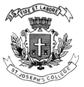 II Semester Examination, April 2018M.A. eCONOMICSEC8517 : Programming in CTime 2.5 Hrs								Max Marks 70This Question Paper Contains Two printed papers and Three partsPART-AAnswer any TEN questions						    2 x10 = 20Give any two advantages of algorithm.What is flowchart? Draw any two symbols of flowchart.What do you mean by problem analysis?What is a variable? How is it different from a constant?Give any four examples of relational operators.Explain formatted input statement in C with an appropriate example. When do we use ‘break’ statement? Give example.What is an array? Give an example of a single dimensional character array.Distinguish between local and global variables?What do you mean by recursive function?What is a structure? Give an example.When do we use pointer? Give an example of apointer variable.PART-BANSWER ANY TWO QUESTIONS						      2 x 10 =20Explain different stages of problem development.With a suitable example, explain the structure of a C program.Write a program to print the transpose of a 2X2 matrix.PART-CANSWER ANY TWO QUESTIONS					     15 x 2 = 30a) Explain the different data types in C programming.				(7)b) Usingsizeof() operator find the number of bytes for any four data types.	(8)a)Write a program to print sum of n natural numbers. 				(10)b) Explain different types of arithmetic operators.				(5)a) Explain nested if statement with a suitable example.				(7)b) Print the multiplication table of n.						(8)